ULUDAĞ ÜNİVERSİTESİ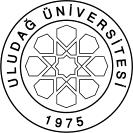 FEN BİLİMLERİ ENSTİTÜSÜ2020-2021  EĞİTİM-ÖĞRETİM YILI BAHAR YARIYILI FİNAL SINAV PROGRAMI ÇİZELGESİAnabilim Dalı Başkanı (Unvan, Ad Soyad, Tarih, İmza)Enstitü Müdürü (Unvan, Ad Soyad, Tarih, İmza                                                      Prof. Dr. Yusuf ULCAY                                                                                                  Prof. Dr. H. Aksel EREN                                                              04.06.2021                                                                                                                             04.06.2021Programı	:   Yüksek LisansTezsiz Yüksek LisansDoktoraAnabilim Dalı   / Bilim Dalı	:Biyomalzemeler   /BiyomalzemelerDersin KoduDersin AdıDersinDersinDersinDersinDersinÖğretim Üyesi Adı SoyadıSınav TarihiSınav SaatiSınavın YeriDersin KoduDersin AdıTürüTULAKTSÖğretim Üyesi Adı SoyadıSınav TarihiSınav SaatiSınavın YeriTEK6018POLİMER NANOKOMPOZİTLERS3006DOÇ.DR. YAKUP AYKUT09.06.202111:00UKEYFEN6000ARAŞTIRMA TEKNİKLERİ VE YAYIN ETİĞİZ2002PROF. DR. ALİ BAYRAM10.06.202112:30UKEYTEK6012BİO - TIP UYGULAMALARI İÇİN TEKSTİL MALZEMELERİ S3006PROF.DR. YUSUF  ULCAY11.06.202111:00D201BYM6192TEZ DANIŞMALIĞI IIZ0101DANIŞMAN ÖĞRETİM ÜYESİ12.06.202110:00UKEYBYM6182DOKTORA UZMANLIK ALAN DERSİ IIZ4005DANIŞMAN ÖĞRETİM ÜYESİ12.06.202110:30UKEYBYM6194TEZ DANIŞMALIĞI IVZ01025DANIŞMAN ÖĞRETİM ÜYESİ12.06.202111:00UKEYBYM6184DOKTORA UZMANLIK ALAN DERSİ IVZ4005DANIŞMAN ÖĞRETİM ÜYESİ12.06.202111:30UKEYBYM6196TEZ DANIŞMALIĞI VI Z01025DANIŞMAN ÖĞRETİM ÜYESİ12.06.202112:00UKEYBYM6186DOKTORA UZMANLIK ALAN DERSİ VI Z4005DANIŞMAN ÖĞRETİM ÜYESİ12.06.202112:30UKEYBYM6198TEZ DANIŞMALIĞI VIIIZ01025DANIŞMAN ÖĞRETİM ÜYESİ12.06.202113:00UKEYBYM6188DOKTORA UZMANLIK ALAN DERSİ VIIIZ4005DANIŞMAN ÖĞRETİM ÜYESİ12.06.202113:30UKEYKİM6038İLERİ POLİMER BİLİMİ ve TEKNOLOİSİ IIS3006PROF.DR. ALİ KARA16.06.202111:00UKEY